Steckbrief: Das ILIAS-Objekt „Übung“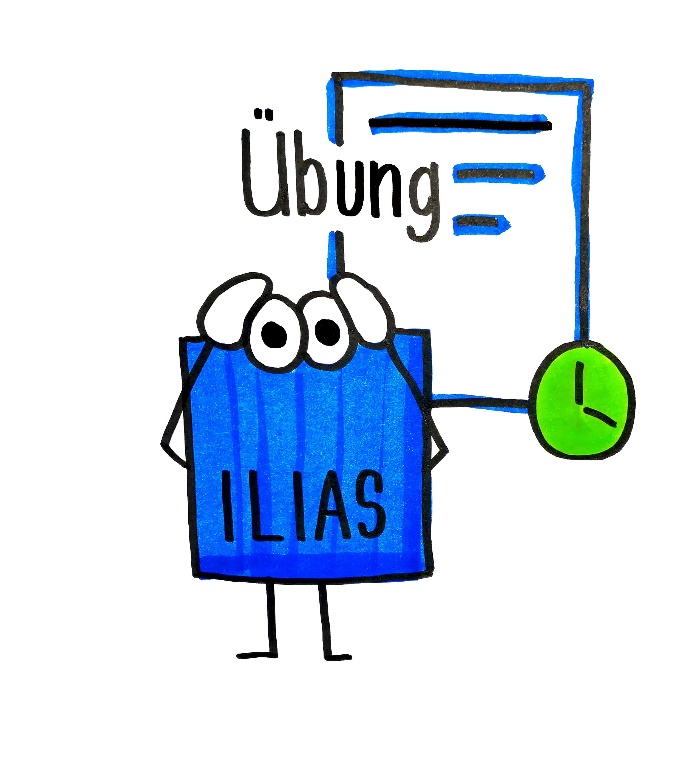 So erstellen Sie das ILIAS-Objekt „Übung“:Klicken Sie im ILIAS-Kurs auf den Button „Neues Objekt hinzufügen“ und wählen Sie hier das Objekt „Übung“ aus. 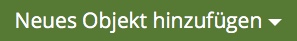 Sie können entweder eine neue Übung anlegen, eine Übung als .zip-Datei importieren oder eine bereits bestehende Übung in Ihren Kurs kopieren.Wenn Sie eine neue Übung anlegen, müssen Sie einen Titel festlegen und können eine Beschreibung hinzufügen. Klicken Sie auf „Übung anlegen“. Sie gelangen nun direkt in die erstellte Übung und können einzelne Übungseinheiten mit spezifischen Abgabearten erstellen.  Zum Nachlesen – Schritt für Schritt (externe Links zu ILIAS-DocuWorld):Übung anlegen: https://t1p.de/ijdrgÜbungseinheit anlegen: https://t1p.de/udbvPeer-Feedback einrichten: https://t1p.de/3ex3